        ул.Революции  д. 11, с.Большой Улуй, Красноярский край, 662110, Тел. конт.: 8 (39159) 2-14-91                                                                     E-mail: ksorg@mail.ru							Заключениепо результатам повторной финансово-экономической экспертизы проекта Постановления администрации Большеулуйского района «О внесении изменений в Постановление администрации Большеулуйского района от 08.11.2018г. № 297-п «Об утверждении муниципальной программы «Эффективное управление муниципальным имуществом и земельными отношениями»«23» марта 2021 года                                                                                    № 10 Настоящее экспертное заключение подготовлено инспектором Контрольно-счетного органа Рубан Р.В. на основании п.7 ч.2 ст. 9 Федерального закона от 07.02.2011 № 6-ФЗ «Об общих принципах организации и деятельности контрольно-счетных органов субъектов Российской Федерации и муниципальных образований», ст. 157 Бюджетного кодекса Российской Федерации, ст. 37.1 Устава Большеулуйского района, ст. 5 Положения о Контрольно-счетном органе Большеулуйского района утвержденного решением Большеулуйского районного Совета депутатов от 26.09.2012 № 162 (далее по тексту – Положения о КСО).В соответствии с п. 1.12. стандарта «Финансово-экономическая экспертиза проектов муниципальных программ» Финансово-экономической экспертизе подлежат проекты муниципальных программ или проекты внесения изменений в программы. Повторная финансово-экономическая экспертиза проводится в случае направления в КСО проекта муниципальной программы (проекта изменений в муниципальную программу) повторно после устранения замечаний и рассмотрения предложений КСО.Проект Постановления администрации Большеулуйского района «О внесении изменений в муниципальную программу «Об утверждении муниципальной программы ««Эффективное управление муниципальным имуществом и земельными отношениями»» повторно представлен на экспертизу в Контрольно-счетный орган 19.03.2021 после устранения замечаний и рассмотрения предложений КСО.Согласно Заключения от 08.02.2021г. № 04 по результатам финансово-экономической экспертизы  в представленном проекте Постановления администрации Большеулуйского района «О внесении изменений в Постановление администрации Большеулуйского района от 08.11.2018г. № 297-п «Об утверждении муниципальной программы «Эффективное управление муниципальным имуществом и земельными отношениями» были выявлены следующие замечания:1. Наименование Мероприятия 1 в проекте Программы не соответствует перечню муниципальных программ Большеулуйского района на 2020 и 2021 года, Распоряжение администрации Большеулуйского района от 03.07.2020 № 279-р, от 26.07.2019 № 380-р, что противоречит п. 3.1 Порядка № 270.2. В нарушении требований п. 3.5 Порядка № 270 пояснительная записка  дополнительно не содержит обосновывающие материалы.3. В нарушении требований п. 3.7 Порядка № 270 ответственным исполнителем не направлена  копия  листа согласования, к проекту Программы, для проведения финансово-экономической экспертизы и подготовки заключения. 4. В нарушении требований п. 3.10 Порядка № 270 Мероприятие 1 на 2020 и 2021 год, указанное в проекте Программы, отсутствует в Решение Большеулуйского районного Совета депутатов от 24 декабря 2020 года:- № 6 «О внесении изменений и дополнений в Решение Большеулуйского районного Совета депутатов 26  декабря 2019 года   № 142 «О бюджете муниципального района на 2020 год и плановый период  2021 - 2022 годов»»;- № 7 «О бюджете муниципального района на 2021 год и плановый период  2022 - 2023 годов».5. В нарушении требований п. 3.7 Порядка № 270 действующий проект Программы утвержден постановлением администрации Большеулуйского района №200-п от 03.11.2020 без проведения финансово-экономической экспертизы и подготовки заключения Контрольно-счетного органа.6. В нарушении требований п. 3.4 и 4 Порядка № 270 ответственным исполнителем программы не осуществлена разработка проекта постановления в соответствии с требованиями к содержанию программы, установленными Порядком № 270:6.1. В паспорте проекта Программы:- графа «Основания для разработки муниципальной программы», отражен документ не актуальной редакции;- графа «Соисполнитель» не соответствует  утвержденному перечню муниципальных программ на 2020 и 2021 год Распоряжение администрации Большеулуйского района от 03.07.2020 № 279-р, от 26.07.2019 № 380-р;- графа «Цель муниципальной программы» цель программы не конкретна, изменяется в разных частях проекта Программы;- в текстовой части показатели результативности, а так же целевые индикаторы проекта Программы дублированы, что не позволяет количественно характеризовать ход ее реализации, решение основных задач и достижение целей  муниципальной программы в отчетном периоде;- паспорт программы составлен не по форме согласно приложению №2 к Порядку № 270;- подпрограммы оформлены не в соответствии с рекомендованным макетом подпрограмм, реализуемой в рамках программы, по форме согласно приложению № 7 к Порядку № 270;- информация об отдельном мероприятии программы оформлена не в соответствии с требованиями к информации об отдельном мероприятии программы по форме согласно приложению № 7.1. к Порядку № 270.В повторно представленном на экспертизу проекте Постановления администрации Большеулуйского района «О внесении изменений в муниципальную программу «Об утверждении муниципальной программы ««Эффективное управление муниципальным имуществом и земельными отношениями»» ранее выявленные замечания устранены.По итогам повторной финансово-экономической экспертизы проекта Программы замечания и предложения отсутствуют.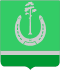 КОНТРОЛЬНО-СЧЕТНЫЙ  ОРГАН БОЛЬШЕУЛУЙСКОГО  РАЙОНАКРАСНОЯРСКОГО КРАЯУТВЕРЖДАЮ Председатель,Контрольно- счетного органа Большеулуйского района ________ Л. П. Королькова «23» марта 2021г.Инспектор Контрольно-счётного  органаБольшеулуйского  района                                             Р.В. Рубан